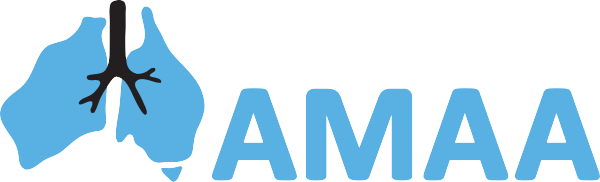 Asbestosis & Mesothelioma Association of Australia LtdHello AMAA Members and Friends,We would like to invite you to our short Memorial Service for victims of asbestos related disease on Thursday 23rd November 2023 at 10.30am NSW time.AMAA will hold the service in the Outreach Centre at Ground Floor, Club Tweed, corner Wharf and Florence Streets, Tweed Heads NSW.We are very aware that the last few years have been very inhibiting due to the Covid Pandemic. AMAA is happy to provide sanitiser, gloves and spacial distancing on the day.The service will go no longer than 30 minutes.Please let us know if there is anyone in particular you would like mentioned during our VALE devotions.AMAA is happy to set up an online forum for you to be present, if required.We sincerely look forward to seeing you and sharing our prayers and love for those we have lost to an asbestos related disease.Please RSVP to 1800 017 758 or info@asbestosassociation.com.au